Тренировочная  эвакуация в школе п.Муслюмово жд.ст прошла успешно10 сентября 3-й урок в Муслюмовской школе прервался неожиданно. О начале учебной тренировки оповестил  тревожный сигнал. По вводной было сильное задымление в гардеробной. Ученики благодаря грамотным и слаженным действиям учителей школы, были эвакуированы из здания в спортзал по эвакуационным выходам.  	Педагоги провели перекличку и доложили о численности детей заместителю директора школы Мардановой Г.Г.. В ходе переклички выяснилось, что в здании никто не остался, все эвакуировались за положенное нормативное время. Всего эвакуировались 308 учащихся, 40 преподавателей и тех.персонал.Проведенное мероприятие не осталось без внимания главы Муслюмовского сельского поселения Хафизова А.З. который по мере возможности всегда лично наблюдает за ходом подобных учений. После эвакуации с учителями была проведена беседа начальником части Нусратуллиным Г.Г., разбор  и оценка тренировки.	 Главной целью проведения учебной тренировки является всесторонняя проверка готовности образовательного учреждения по проведению быстрой и безопасной для здоровья и жизни работников и учащихся. 	До проведения тренировочной эвакуации инструктор противопожарной профилактики Нусратуллина С.М. провела открытые уроки, викторины и объяснила детям, что паника — это самый страшный враг, и подчас она мешает реально оценивать обстановку, напомнила о том, что нужно беречь свою жизнь, знать, в каких условиях находишься, и соблюдать правила пожарной безопасности. Все ученики получили памятки и буклеты. 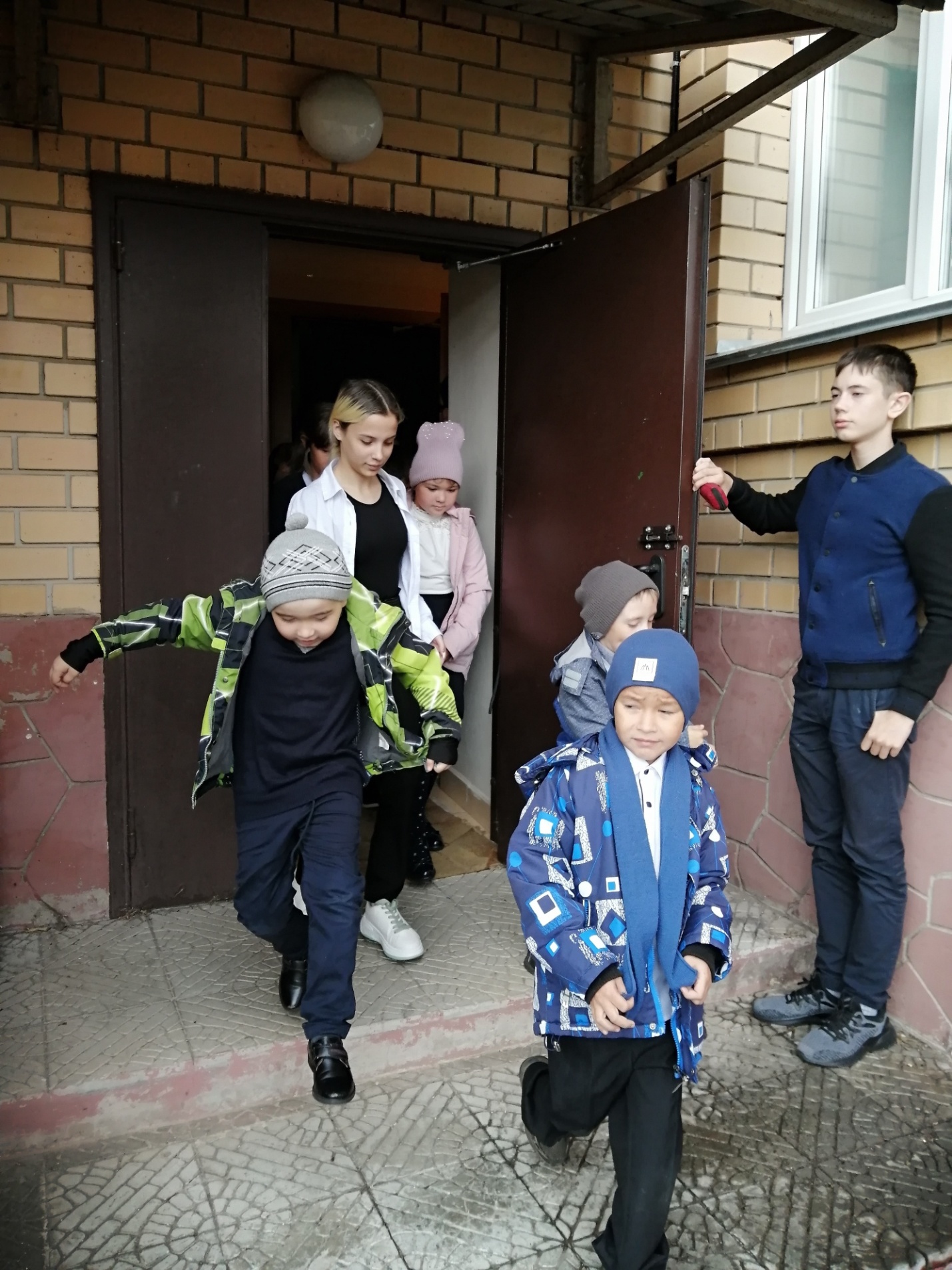 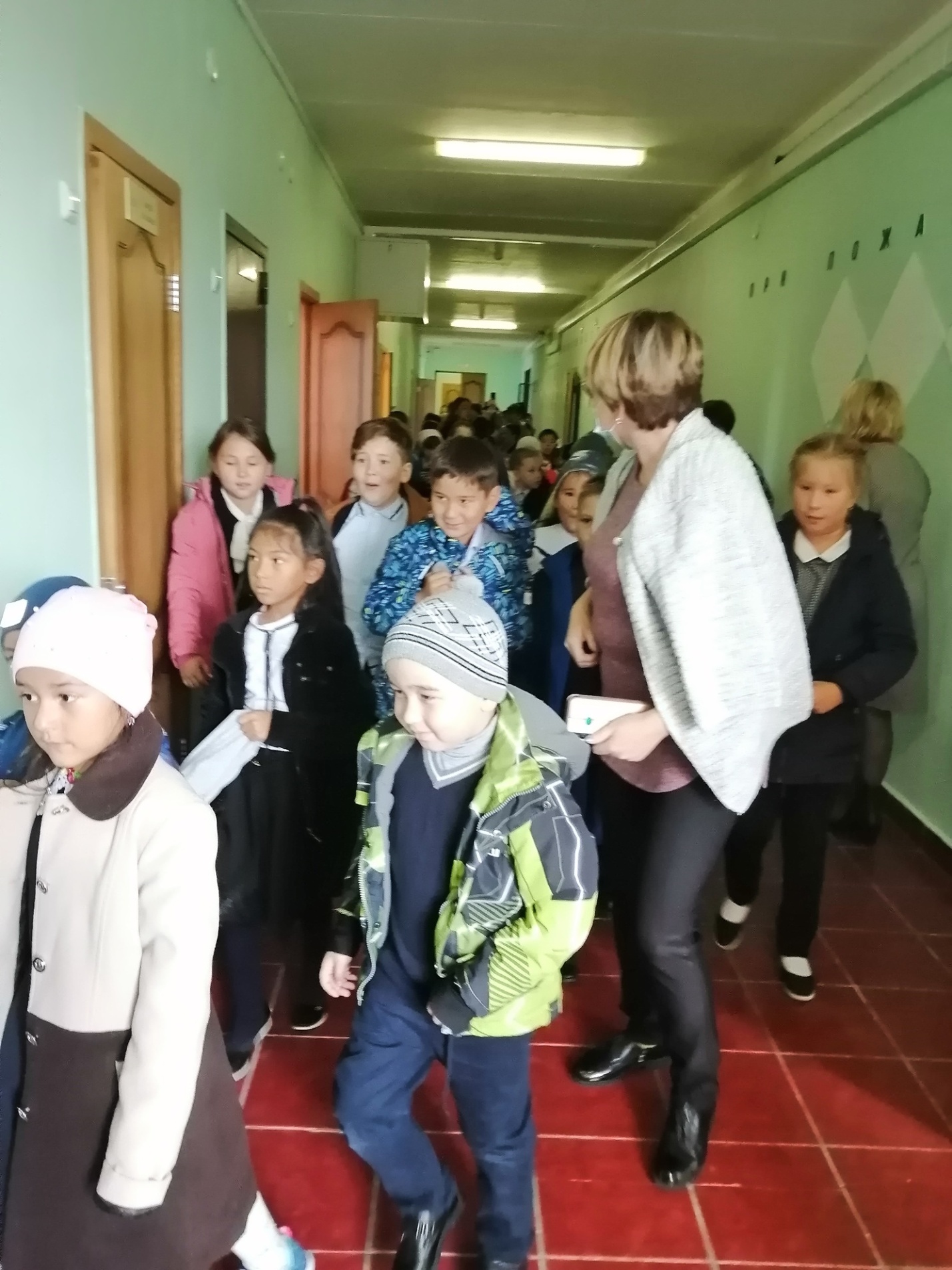 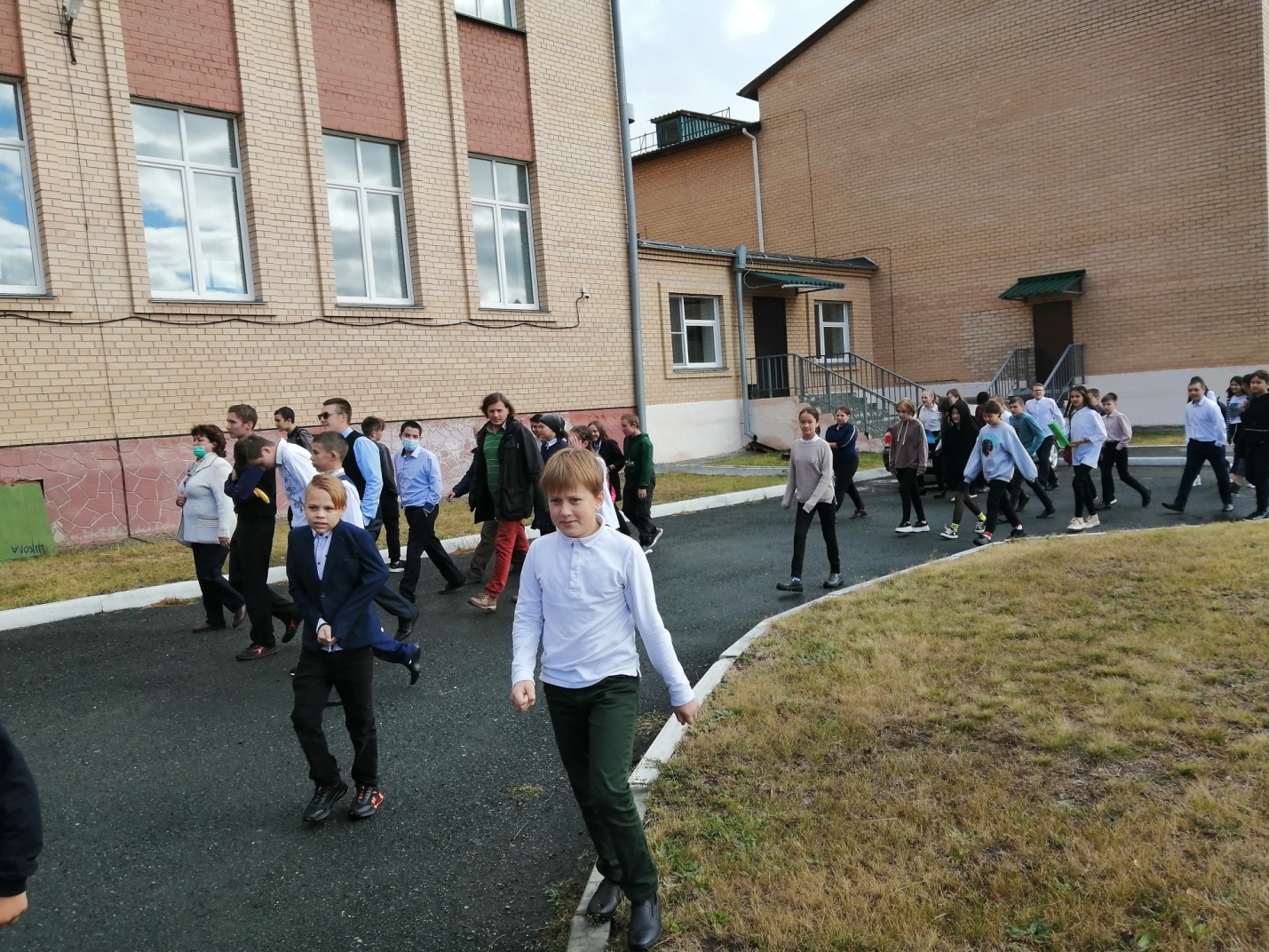 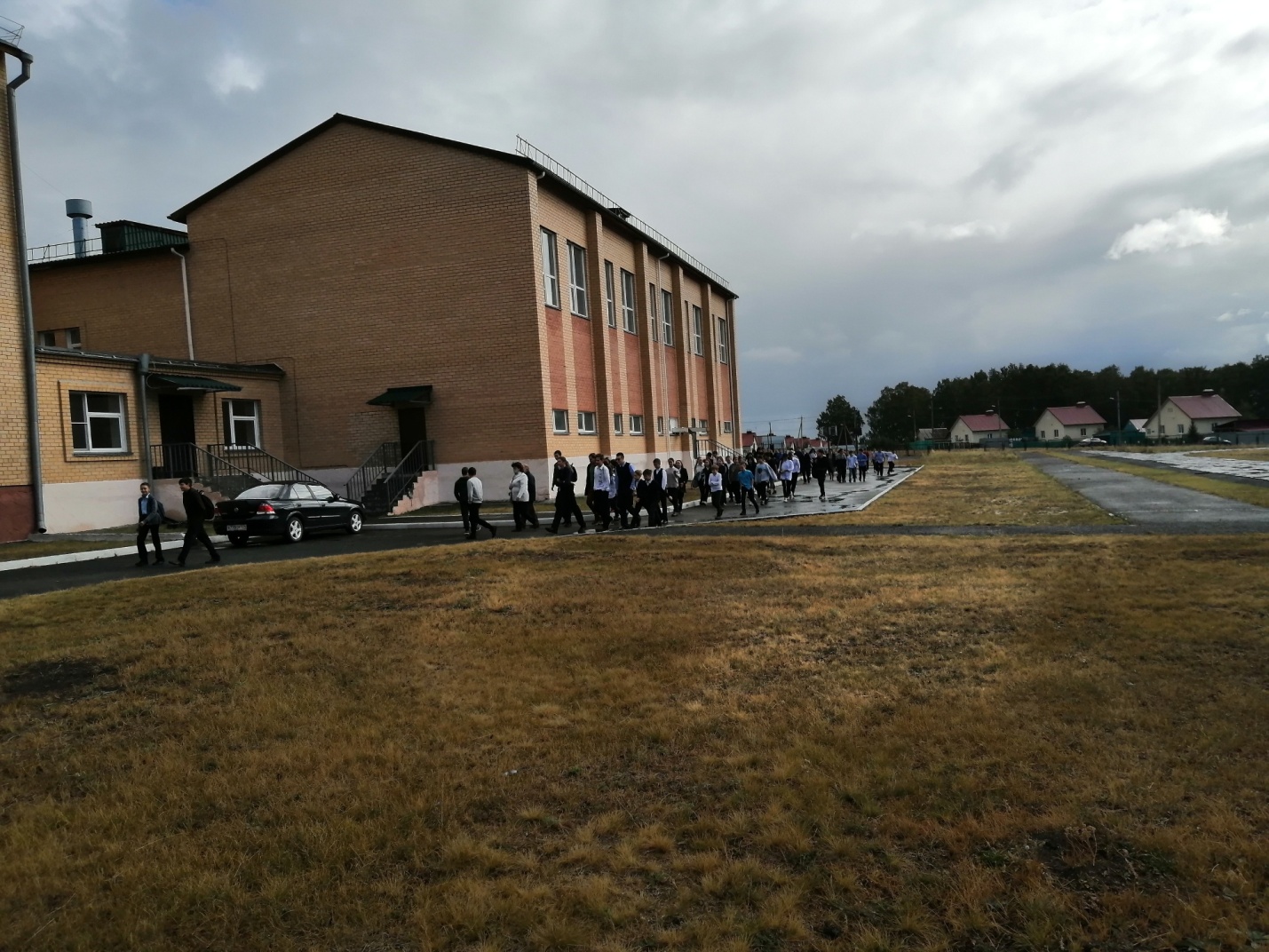 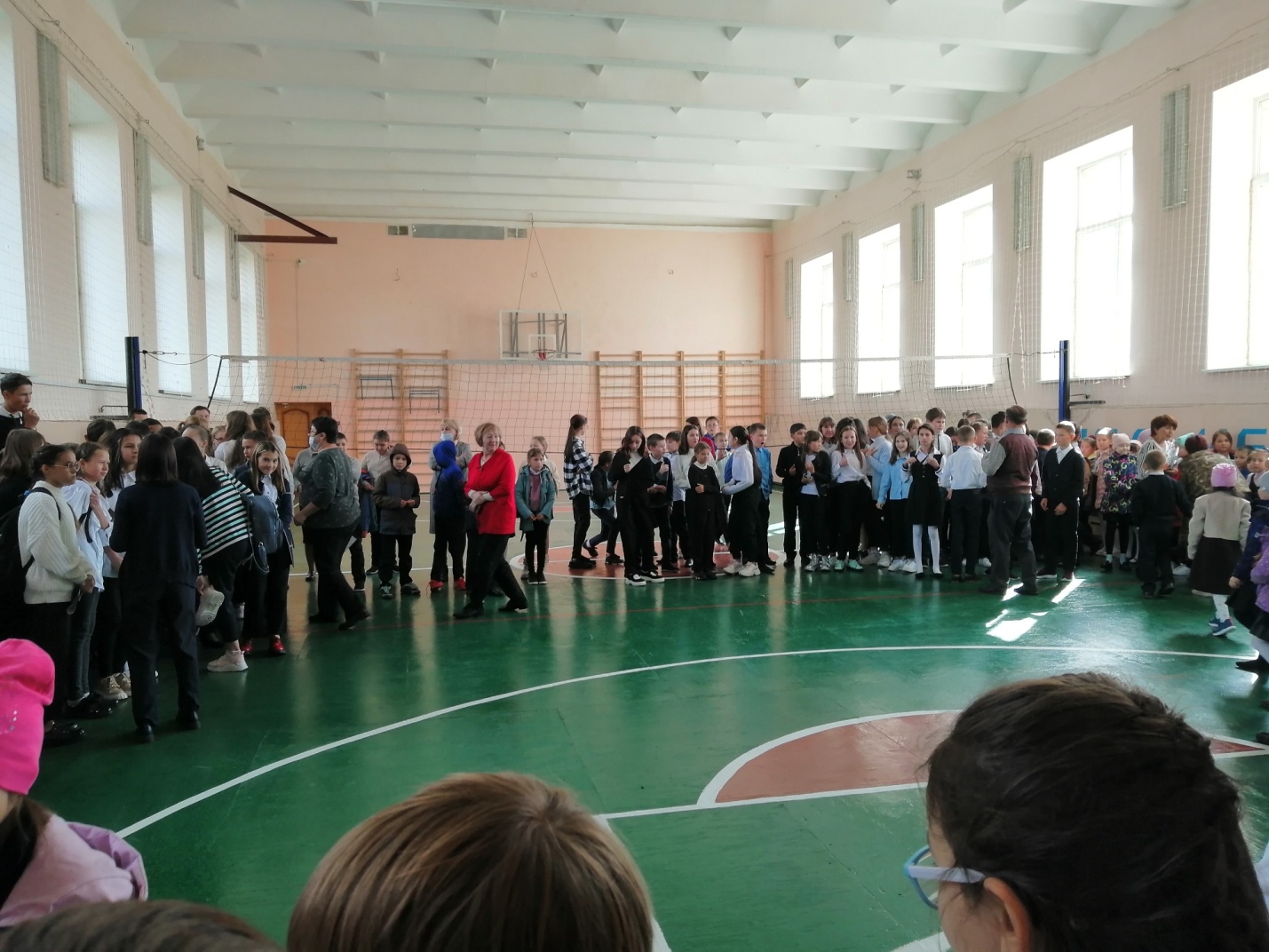 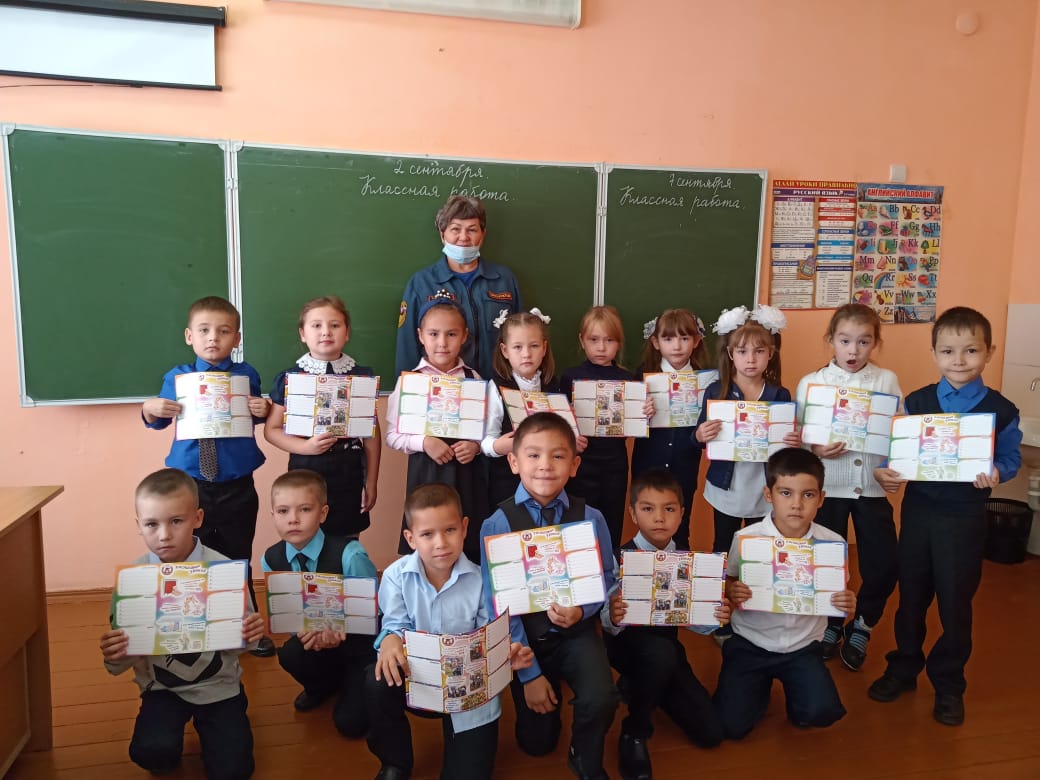 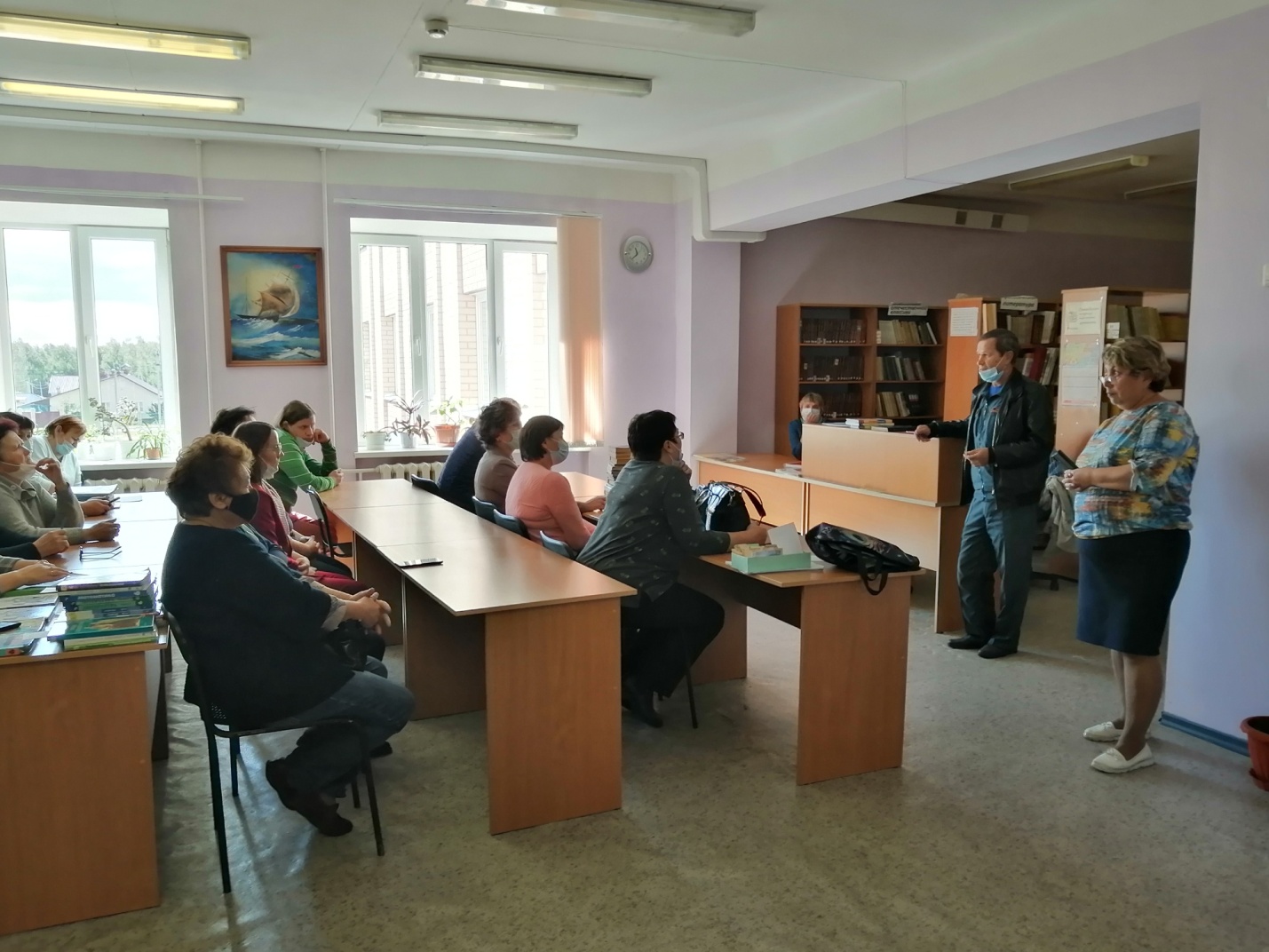 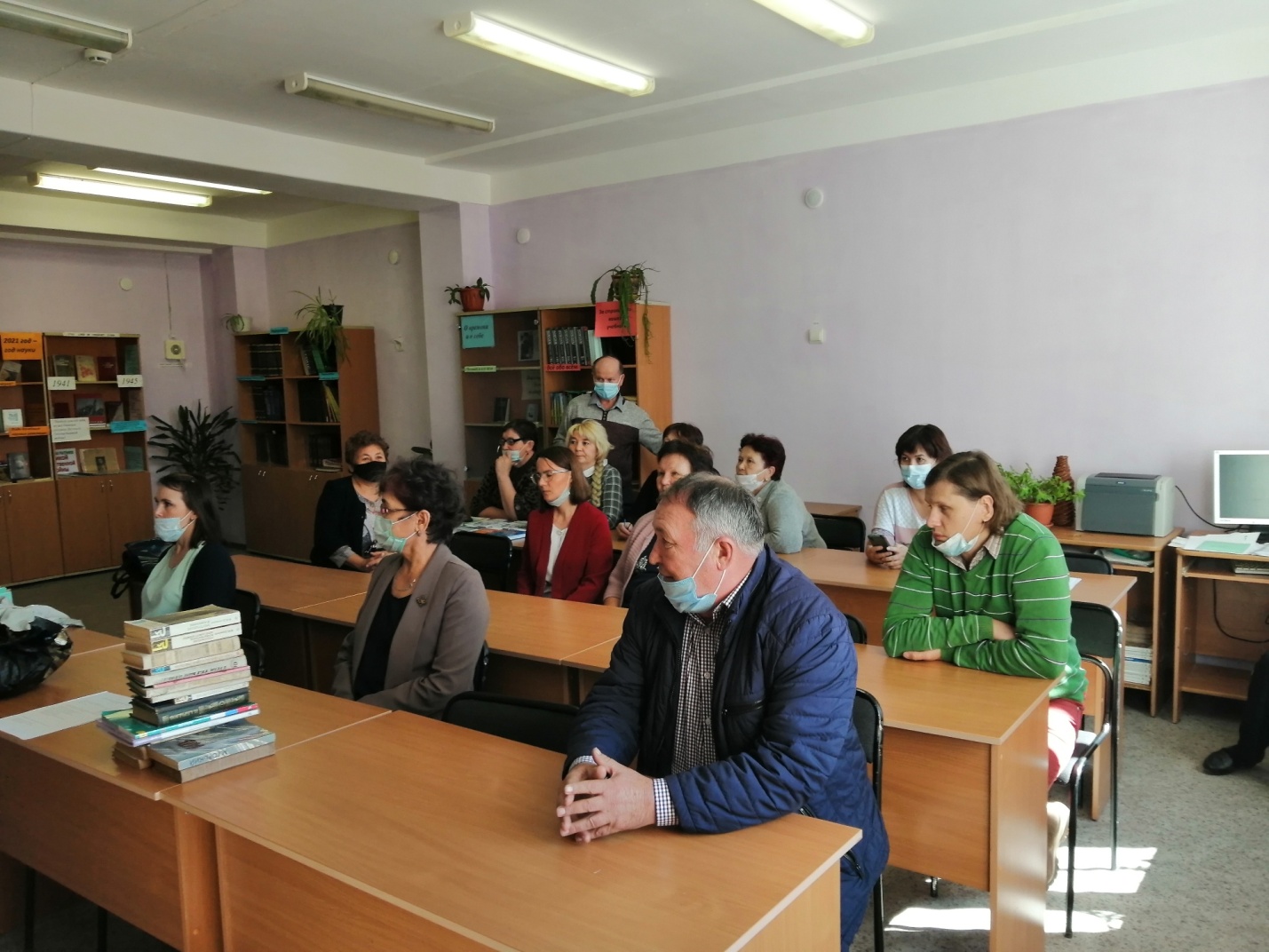 